中国保险监督管理委员会河南监管局2018年度考试录用工作人员面试公告根据公务员录用工作有关规定，现就2018年河南保监局录用工作人员面试有关事宜通知如下：一、 面试分数线及进入面试人员名单二、面试确认请进入面试的考生于2018年2月23日12时前确认是否参加面试，确认方式为电子邮件和传真。要求如下：1.发送电子邮件至hnrenjiao66@126.com ，并同时传真到0371-63389963。2.电子邮件和传真标题统一写成“XXX确认参加河南保监局XX职位面试”（内容见附件1）。如网上报名时填报的通讯地址、联系方式等信息发生变化，请在电子邮件和传真中注明。3.逾期未确认的，视为自动放弃，不再进入面试程序。三、放弃面试的处理放弃面试的考生请填写《放弃公务员面试的声明》（详见附件2），经本人签名，于2月23日17时前传真至0371-63389963或发送扫描件至hnrenjiao66@126.com。未在规定时间内填报放弃声明，又因个人原因不参加面试的，视情节将上报中央公务员主管部门记入诚信档案。四、现场资格复审（一）时间：2018年3月6日，上午9:00-12:00，考生未在规定时间内参加现场资格复审的，视为主动放弃面试资格。（二）地点：河南保监局908房间（三）需提供资料1.本人身份证、学生证或工作证复印件。2.公共科目笔试准考证复印件。3.考试报名登记表（贴好照片，如实、详细填写个人学习、工作经历，时间必须连续，并注明各学习阶段是否在职学习，取得何种学历和学位）。4.本（专）科、研究生各阶段学历、学位证书复印件，所报职位要求的外语等级证书、职业资格证书复印件等材料。5.除上述材料外，考生需按照身份类别，提供以下材料：应届毕业生提供所在学校加盖公章的报名推荐表（须注明培养方式）复印件。社会在职人员提供所在单位人事部门出具的同意报考证明复印件（详见附件3），证明中需注明考生政治面貌，工作单位详细名称、地址，单位人事部门联系人和办公电话。现工作单位与报名时填写单位不一致的，还需提供离职证明复印件。留学回国人员提供我驻外使领馆出具的留学回国证明和教育部留学服务中心认证的国外学历学位认证书复印件。待业人员提供所在街道或存档人才中心出具的待业证明复印件（详见附件4），需注明考生政治面貌和出具证明单位联系人和办公电话。“大学生村官”项目人员提供由县级及以上组织人事部门出具的服务期满、考核合格的证明复印件。7、其他材料：（1）上述所有材料，均须查验原件，并同时提供复印件1套。考生应对本人提供的复审材料的真实性负责，凡有关材料信息不实，影响资格审查结果的，一经查实，取消录用资格。存在弄虚作假行为的，报国家公务员局和中国保监会备案。（2）提供个人学习经历和工作经历时，应详细、准确填写，经历的时间要连续；学习各阶段要填写院系专业和学历学位，在职学习要注明。五、面试安排（一）面试方式：结构化面试（二）面试时间：面试分别于2018年3月8日、3月9日进行。1、3月8日上午：报考河南保监局业务监管岗副主任科员及以下（400110001074）职位的考生进行面试。下午：报考河南保监局业务监管岗副主任科员及以下（400110001076）职位的考生进行面试。2、3月9日上午：报考南阳保监分局综合监管岗副主任科员及以下（400110002035）职位、业务监管岗副主任科员及以下（400110002037）职位的考生进行面试。下午：报考南阳保监分局业务监管岗副主任科员及以下（400110002036）的考生进行面试。3、面试于当日上午9:00、下午1:30分别开始，请上午面试的考生于当日上午8:30、下午面试的考生于当日下午1:00前到面试地点报到。不按规定时间进入候考室的考生，取消考试资格。（三）面试报到地点河南保监局11层1111号房间。地址：郑州市郑东新区正光路与才高街交叉口西北角众茗大厦。从郑州火车站或郑州东站乘地铁1号线到农业南路站下车，出站后步行1100米左右即到。六、专业能力测试（一）时间：2018年3月7日，上午9：00-11：30。（二）地点：河南保监局701房间 （三）注意事项：请考生自带签字笔，于2018年3月7日上午8：50前凭本人有效身份证原件及公共科目笔试准考证原件进入考场，考试开始后30分钟内，不得交卷离场；开始考试30分钟后，迟到人员不得入场，取消考试资格。提前交卷人员不得在考场附近逗留、喧哗；距离考试结束15分钟内不得交卷离场。七、体检和考察（一）体检和考察人选的确定参加面试人数与录用计划数比例达到3:1及以上的，面试后应按综合成绩从高到低的顺序1:1确定体检和考察人选。参加面试人数与录用计划数比例低于3:1的，考生面试成绩应达到其所在面试考官组使用同一面试题本面试的所有人员的平均分，方可进入体检和考察。否则，该职位取消录用。综合成绩的计算方法为：公共科目笔试总成绩占50％，专业科目考试成绩占15%，面试成绩占35％。（二）体检安排体检于3月13日进行，请于当天上午7点在河南保监局一楼大厅集合，届时统一前往，请考生合理安排好行程，注意安全。体检费用由招考单位承担。八、注意事项1.考生应对个人提供资料的真实性负责。2.考生进行现场资格复审、专业考试和面试期间的食宿、交通费用由考生自理，请合理安排行程，注意安全，保持通讯畅通。3.河南保监局地址：郑州市郑东新区正光路与才高街交叉口西北角众茗大厦。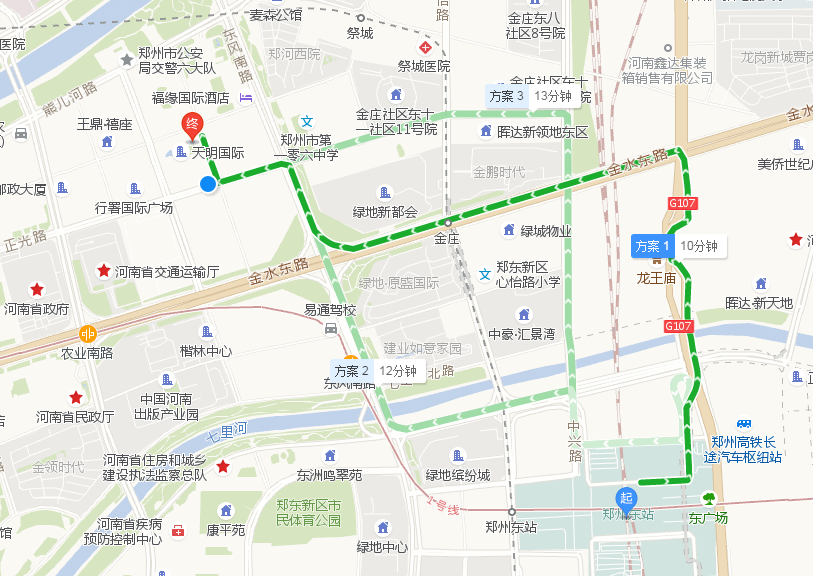 驾车路线：从郑州东站出发，沿107国道向北行驶130米向右前方行驶，沿东三环辅路向北行驶300米左转进入金水路，沿金水东路向西行驶1.3千米向右前方行驶进入右转专用道，驶入东风南路，沿东风南路向西北行驶414米左转进入正光路，沿正光路行驶256米右转即到。地铁乘车路线：乘地铁1号线到农业南路站下车，A出口出站，沿金水东路向东步行约500米至才高街，左转，沿才高街直行约500米即到。联系方式：0371-63389982、0371-63380676（电话）          0371-63389963（传真）欢迎各位考生对我们的工作进行监督，预祝考生取得好成绩！附件：1. 面试确认内容（样式）2. 放弃面试资格声明（样式）3. 同意报考证明（样式）4. 待业证明（样式）中国保监会河南监管局                          2018年2月11日附件1XXX确认参加河南保监局XX职位面试河南保监局人教处：本人XXX，身份证号：XXXXXXXXXXXXXXXXXX，公共科目笔试总成绩：XXXXX，报考XX职位（职位代码XXXXXXX），已进入该职位面试名单。我能够按照规定的时间和要求参加面试。姓名（如果传真需手写签名）：      日期：附件2放弃面试资格声明河南保监局人教处：本人XXX，身份证号：XXXXXXXXXXXXXXXXXX，报考XX职位（职位代码XXXXXXXXX），已进入该职位面试名单。现因个人原因，自愿放弃参加面试，特此声明。联系电话：XXX-XXXXXXXX签名（考生本人手写）：        日期：身份证复印件粘贴处附件3同意报考证明我单位同意XXX同志报考河南保监局XX职位（职位代码：XXXXXXXX）公务员（参公单位工作人员），该同志目前不是在职公务员或参公单位工作人员。如果该同志被贵单位录用，我们将配合办理其工作调动手续。现提供该同志有关信息如下：人事部门负责人（签字）：办公电话：  盖章（人事部门公章）20XX年  月  日附件4待业证明河南保监局人教处：XXX同志，性别X，身份证号码为：XXXXXXXX，其户籍在XXXX，现系待业人员。特此证明。  盖章                               20XX年  月  日注：该证明由户籍所在地居委会、社区、街道、乡镇或相关劳动社会保障机构开具。职位名称及代码面试分数线姓  名准考证号面试时间备 注业务监管岗副主任科员及以下 （400110001074）119牛浩浩1561120922083月8日上午业务监管岗副主任科员及以下 （400110001074）119潘娜1561410602043月8日上午业务监管岗副主任科员及以下 （400110001074）119陆瑶1561410609193月8日上午业务监管岗副主任科员及以下 （400110001074）119张永焕1561410712123月8日上午业务监管岗副主任科员及以下 （400110001074）119苗巍1561413319223月8日上午业务监管岗副主任科员及以下 （400110001076）125.1尹素珍1561119909233月8日下午业务监管岗副主任科员及以下 （400110001076）125.1史媛媛1561410616303月8日下午业务监管岗副主任科员及以下 （400110001076）125.1宁渊1561410629083月8日下午业务监管岗副主任科员及以下 （400110001076）125.1蒋淑颖1561410658123月8日下午业务监管岗副主任科员及以下 （400110001076）125.1杜克猛1561410733113月8日下午业务监管岗副主任科员及以下 （400110001076）125.1刘真真1561410765203月8日下午业务监管岗副主任科员及以下 （400110001076）125.1李广超1561412705273月8日下午业务监管岗副主任科员及以下 （400110001076）125.1牛亚楠1561413312303月8日下午业务监管岗副主任科员及以下 （400110001076）125.1张坤鹏1561413349133月8日下午业务监管岗副主任科员及以下 （400110001076）125.1曹秀芝1561440309023月8日下午综合监管岗副主任科员及以下 （400110002035）132.3杨凌霄1562410813303月9日上午综合监管岗副主任科员及以下 （400110002035）132.3张文娟1562411260013月9日上午综合监管岗副主任科员及以下 （400110002035）132.3罗彤1562412002183月9日上午业务监管岗副主任科员及以下（400110002037）95.2陈璐1282361812213月9日上午调剂业务监管岗副主任科员及以下（400110002037）95.2张鑫瑞1562412814043月9日上午业务监管岗副主任科员及以下（400110002037）95.2齐岩1562413245193月9日上午业务监管岗副主任科员及以下（400110002036）127.4昝金雨1562411046253月9日下午业务监管岗副主任科员及以下（400110002036）127.4武菲1562411248193月9日下午业务监管岗副主任科员及以下（400110002036）127.4曹媛1562411741233月9日下午业务监管岗副主任科员及以下（400110002036）127.4余莹1562412137093月9日下午业务监管岗副主任科员及以下（400110002036）127.4刘立桢1562412453123月9日下午业务监管岗副主任科员及以下（400110002036）127.4时宏宇1562412809213月9日下午姓名性别民族出生日期政治面貌籍贯身份证号码身份证号码现工作单位全称现工作单位全称现担任职务全称现担任职务全称现工作单位地址现工作单位地址在本单位工作起止时间在本单位工作起止时间档案存放单位档案存放单位档案存放单位地址档案存放单位地址档案单位联系人及电话档案单位联系人及电话户籍地址户籍地址